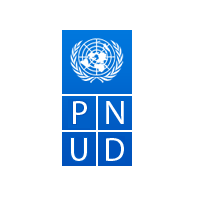 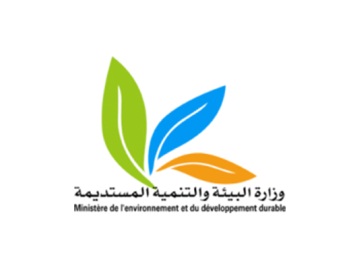 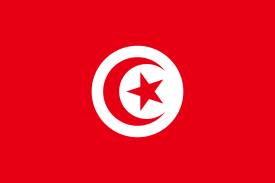 Formulaire de Demande D’appuiPour l’exposition d’un projet associatif lors de la COP22 (Marrakech-Maroc, 07-18 Novembre 2016)Ce dossier représente le formulaire qui devra être utilisé par les associations tunisiennes désirant déposer leur candidature pour présenter un projet associatif dans l’espace de la Tunisie prévu durant le déroulement de la 22ème Conférence des Parties à la Convention Cadre des Nations Unies sur les Changements Climatiques qui aura lieu à Marrakech – Maroc, du 07 au 18 Novembre 2016.Les candidatures des associations s’intègre dans une approche générale visant une forte implication de tous les acteurs et partenaires à présenter leurs expériences, leurs besoins et priorités dans le domaine du changement climatique, et ce, dans le cadre des négociations internationales sous l’égide de la Convention Cadre des Nations Unies sur les Changements Climatiques.Un Programme de concertation,  de sensibilisation et d’implication destiné aux acteurs et partenaires clés a été initié, en préparation à la COP22, par le Ministère de l’Environnement et du Développement Durable avec l’appui du Programme des Nations Unies pour le Développement PNUD.La date limite de soumission des formulaires de demande d’appui pour l’exposition d’un projet associatif : 30 Aout 2016Les dossiers de demande doivent être envoyés sous version électronique à l’adresse suivante : hafedh.hentati@gmail.com, fted@hotmail.fr et zmerli_mohamed@yahoo.com LE DEMANDEURCAPACITES DU DEMANDEURCAPACITE A GERER ET A EXECUTER DES PROJETS SIMILAIRESProjets similairesVeuillez fournir une description de 2 projets SIMILAIRES gérés par votre organisation au cours des 3 dernières années. Cette information sera utilisée afin d'évaluer si vous avez une expérience suffisante et stable de gestion de projets dans le même secteur / thématiqueDans le cas où vous êtes une jeune organisation et que vous n’avez pas réalisé de projets similaires, indiquez tout simplement que vous n’avez pas géré de projets similaires.RESUME DU PROJET PROPOSE POUR L’EXPOSER A LA COP 22BUDGET DU PROJETBudget total du Projet (Dinars : DT) : ……………………………………………………………………………Source de financement : ……………………………………………………………………………………………….Besoins de financements additionnels :    Oui      Non,Si Oui : Indiquer la valeur des financements nécessaires (DT) : ……………………………………………………..Indiquer les activités dont la mise en œuvre dépend des sources de financement additionnel :…………………………………………………………………………………………………………………………………………………………………………………………………………………………………………………………………………………………………………………………………………………………………………………………………………………………………………………………………………………………………………………………………………………………………………………………………………………………………………DESCRIPTION DU PROJET Diagnostic de la situation avant-projet, identification des problèmes et enjeux :a/ Secteur géographique ciblé par le projet (donner une carte si possible)-500 mots au maximumB/ Principaux problèmes justifiant le projet (donner pour chaque problème une description détaillée de l’ampleur du problème et impacts environnementaux, économiques et sociaux) -500 mots au maximum :C/ Décrire pour chaque problème identifiée les solutions envisagées, et les indicateurs de mesures, de suivi et de vérification -500 mots au maximum :D/ Justifier le lien du projet avec les changements climatiques (vulnérabilité de la population cible, atténuation des gaz à effet de serre,…….) -500 mots au maximum :Composantes et activités du projet :Décrire en détail les composantes et activités du projet, en précisant les résultats atteints ou escomptes pour chaque composante/activitéMéthode et approche D’intervention du projet :A/ Partenariat :Décrire les partenaires du projet, la méthode d’implication des acteurs clés, et les démarches visant d’assurer l’implication et la participation effective des populations locales et des bénéficiaires potentielles du projetB/ Duplicabilité du projet :Evaluer la pertinence des solutions apportées par le projet pour d’autres populations / zones / localités / régions / territoires / institutions.C/ Créativité et innovation du projet :Concerne les innovations que le projet aura apportées. Cela peut concerner aussi bien la méthodologie, le processus / démarche de mise en œuvre ou les solutions techniques que propose le projetIMPACTS et résultats du projet :A/ Envergure du ProjetCe critère aura pour objectif d’évaluer l’extension et l’ampleur du projetB/ Impacts du ProjetCe critère vise à évaluer à quel degré le projet a généré des effets directs et des impacts Durée et plan d’action pour la mise en œuvre du ProjetLa durée de l’action est de …………….mois.Le plan d’action doit être rédigé conformément au modèle suivant :Description par activités (1 pages max par activité)Description détaillé des activités / entrez autant de tableaux que d’activités.Dossier N°(à remplir par la commission de sélection)Date de réception  (à remplir par la commission de sélection)Intitulé du projetAcronyme (le cas échéant)Nom du demandeurTypologie de l’organisation Association                        Réseau d’associations          ONG
Si autre (Veuillez précisez) :  Thématiques Adaptation au changement climatique Atténuation Information, éducation dans le domaine du changement climatique Autres, préciser :…………………………AssociaMaturité du ProjetLe projet proposé est en phase : d’étude, conception de mise en œuvre, si oui indiquer le % d’avancement : ………………. AchevéDurée totale du projet   ………    mois Budget du projet (DT)………………………………Origine du financement financement propre, Si Oui indiquer le montant : …………………… autres bailleurs de fonds ou organismes, si oui indiquer les organismes : Organisme 1 : ………………………………………., montant de la contribution  (DT) : Organisme 2 : ………………………………………., montant de la contribution (DT):Organisme 3 : ………………………………………., montant de la contribution (DT):Dénomination officielleAcronyme de l’organisation Publication au JORT Date de publication :                        /  N° du JORT : Matricule FiscalTypologieAssociation                        Réseau d’associations          ONG
Si autre (Veuillez précisez) :  Adresse officielle du siège principalGouvernorat : Adresse     : Adresse postaleRue du lac Coordonnées de l’associationTel.1 :                                         / Tel.2 :            Fax :      Email :  Site internetReprésentant légalNom & Prénom : Fonction           : Tel. :                                                                      /  Fax : Email : Personne ContactNom & Prénom : Fonction           : Tel. :                                          /  Fax : Email : Domaines d’activitéDomaine 1 : Domaine 2 : Domaine 3 : Population cibleZones/ Lieux d’interventionDate de créationDate d’entrée en activité Nombre de personnes employéesNombre d’adhérents (bénévoles)Nombre d’adhérents actifs (bénévoles)Nombre d’adhérentes femmesBudget annuel pour les 2 dernières années en dinars (DT) le cas échéant 2015 (n-1) : 2014 (n-2) :Sources de Financement pour les 3 dernières années le cas échéant  Nombre de projets gérés sur les 3 dernières années  Expérience 1Intitulé du projet:Secteur / Thématique:Localisation des activités du projet:Coût du projet (Dinars : DT)Chef de file et/ou partenaire:Source de financement:Valeur de la contribution financière de l’association:Dates d’implémentation:De :                          àObjectifs et résultats du projet:Expérience 2Intitulé du projet:Secteur / Thématique:Localisation des activités du projet:Coût du projet (Dinars : DT)Chef de file et/ou partenaire:Source de financement:Valeur de la contribution financière de l’association:Dates d’implémentation:De :                          àObjectifs et résultats du projet:Intitulé du projet:Objectif Général :Objectifs spécifiques :Lieu(x) de l'action: - indiquez le(s) gouvernorat(s) et: ou région(s) qui tireront profit du projetDurée totale du projet (mois) :Groupe(s) cibles(s)Bénéficiaires finauxRésultats obtenus, ou escomptésActivités principales et composantes du projetActivités principales et composantes du projetActivités principales et composantes du projetImpact Partenariat développé Durabilité DuplicabilitéInnovation et créativité Résultats en termes d’intégration genre et d’autonomisation de la femme activités résultats atteints ou escomptés Indicateurs de mesures du résultatmoyen de vérification intitulé de la composante 1intitulé de  la composante 2intitulé de la composante 3AnnéeAnnéeAnnéeAnnéeAnnéeAnnéemoismoismoismoismoismoisN°ActivitéActivitéActivitéActivitéRésultat qui lui est liéBudget en DT1234561234567N° ActivitéTitre de l’ActivitéPériode d’exécutionLieu (localité/ délégation/ ville/ gouvernorat)Partenaire en chargeBudget de l’ActivitéDescription de l’activité Objectif de cette activité : Description de l’activité Comment elle sera mise en œuvre :Groupe ciblesBénéficiaires finauxN° ActivitéTitre de l’ActivitéPériode d’exécutionLieu (localité/ délégation/ ville/ gouvernorat)Partenaire en chargeBudget de l’ActivitéDescription de l’activité Objectif de cette activité : Description de l’activité Comment elle sera mise en œuvre :Groupe ciblesBénéficiaires finauxN° ActivitéTitre de l’ActivitéPériode d’exécutionLieu (localité/ délégation/ ville/ gouvernorat)Partenaire en chargeBudget de l’ActivitéDescription de l’activité Objectif de cette activité : Description de l’activité Comment elle sera mise en œuvre :Groupe ciblesBénéficiaires finauxN° ActivitéTitre de l’ActivitéPériode d’exécutionLieu (localité/ délégation/ ville/ gouvernorat)Partenaire en chargeBudget de l’ActivitéDescription de l’activité Objectif de cette activité : Description de l’activité Comment elle sera mise en œuvre :Groupe ciblesBénéficiaires finauxN° ActivitéTitre de l’ActivitéPériode d’exécutionLieu (localité/ délégation/ ville/ gouvernorat)Partenaire en chargeBudget de l’ActivitéDescription de l’activité Objectif de cette activité : Description de l’activité Comment elle sera mise en œuvre :Groupe ciblesBénéficiaires finauxN° ActivitéTitre de l’ActivitéPériode d’exécutionLieu (localité/ délégation/ ville/ gouvernorat)Partenaire en chargeBudget de l’ActivitéDescription de l’activité Objectif de cette activité : Description de l’activité Comment elle sera mise en œuvre :Groupe ciblesBénéficiaires finauxN° ActivitéTitre de l’ActivitéPériode d’exécutionLieu (localité/ délégation/ ville/ gouvernorat)Partenaire en chargeBudget de l’ActivitéDescription de l’activité Objectif de cette activité : Description de l’activité Comment elle sera mise en œuvre :Groupe ciblesBénéficiaires finaux